ANGLICKÝ JAZYKANGLICKÝ JAZYK ÚVOD  Vzdelávací štandard z anglického jazyka pre nižšie stredné vzdelávanie, úroveň A1 svojou štruktúrou, obsahom aj rozsahom  korešponduje s pôvodným vzdelávacím programom z roku 2008. Zahŕňa výkonový a obsahový štandard, ktorý je východiskom školského vzdelávacieho programu pre príslušný vyučovací predmet. Zároveň obsahuje odporúčané časti, ktoré dotvárajú plastický obraz o používaní a ovládaní jazyka na úrovni A1.  Úpravy pôvodného dokumentu spočívali v doplnení charakteristiky predmetu a cieľov, precizovaní jednotlivých častí obsahového štandardu  a citátov podľa Spoločného európskeho referenčného rámca pre jazyky. V aktuálnej verzii sa používa namiesto pojmu sociolingvistická kompetencia pojem sociolingválna kompetencia, komunikačné zručnosti sa uvádzajú ako komunikačné jazykové činnosti a stratégie, spôsobilosti v obsahovom štandarde sú označené ako kompetencie. Požiadavky z výkonového štandardu môžu učitelia konkretizovať a rozvíjať v podobe ďalších blízkych učebných cieľov, učebných úloh a otázok. K vymedzeným výkonom sa priraďuje obsahový štandard, v ktorom sa zdôrazňujú  kompetencie a funkcie jazyka ako kľúčový prvok vnútornej štruktúry učebného obsahu. Kompetencie a funkcie jazyka sú základom vymedzeného učebného obsahu, to však nevylučuje možnosť učiteľov tvorivo modifikovať stanovený  učebný obsah v rámci školského vzdelávacieho programu.   Vzdelávací štandard predstavuje rámec pre rozvoj komunikačných jazykových činností a stratégií a ich realizáciu v rôznych komunikačných kontextoch. Zároveň poskytuje priestor na vytváranie množstva komunikačných situácií a podporuje činnostne zameraný prístup. V tomto zmysle nemajú byť žiaci len pasívnymi aktérmi výučby a konzumentmi hotových poznatkov, ktoré si majú len zapamätať a následne zreprodukovať. Vzdelávací štandard je programom rôznych činností a otvorených príležitostí na rozvíjanie individuálnych učebných možností žiakov. Charakteristika predmetu  Vyučovací predmet anglický jazyk patrí medzi všeobecnovzdelávacie predmety a spoločne s vyučovacím predmetom slovenský jazyk a literatúra, resp. jazyk národnostnej menšiny a literatúra vytvára vzdelávaciu oblasť Jazyk a komunikácia.  Vzhľadom na široké využitie cudzích jazykov v súkromnej a profesijnej oblasti života, či už pri ďalšom štúdiu, cestovaní, spoznávaní kultúr aj v práci, sa dôraz pri vyučovaní cudzích jazykov kladie na praktické využitie osvojených kompetencií, efektívnu komunikáciu a činnostne zameraný prístup. Komunikácia v cudzích jazykoch je podľa Európskeho referenčného rámca (ES, 2007, s. 5) založená na schopnosti porozumieť, vyjadrovať myšlienky, pocity, fakty a názory ústnou a písomnou formou v primeranej škále spoločenských a kultúrnych súvislostí podľa želaní a potrieb jednotlivca.   Podľa Spoločného európskeho referenčného rámca pre jazyky (SERR) označenie úrovne A1 je používateľ základného jazyka. Komunikačnú úroveň A1 žiaci dosiahnu  v prvom cudzom jazyku, t. j. v anglickom jazyku na konci 5. ročníka ZŠ. Charakteristika ovládania anglického jazyka na úrovni A1 podľa SERR je nasledujúca: Rozumie známym každodenným výrazom a najzákladnejším vetám, ktorých účelom je uspokojenie konkrétnych potrieb, a tieto výrazy a vety dokáže používať. Dokáže predstaviť seba aj iných a dokáže klásť a odpovedať na otázky o osobných údajoch, ako napríklad kde žije, o ľuďoch, ktorých pozná, a o veciach, ktoré vlastní. Dokáže sa dohovoriť jednoduchým spôsobom za predpokladu, že partner v komunikácii rozpráva pomaly a jasne a je pripravený mu pomôcť (SERR, 2013, s. 26). Ciele predmetu  Všeobecné ciele vyučovacieho predmetu anglický jazyk vychádzajú z modelu všeobecných kompetencií a komunikačných jazykových kompetencií, ako ich uvádza Spoločný európsky referenčný rámec pre jazyky (ŠPÚ, 2013). Pri formulácii cieľov vyučovacieho predmetu sa zdôrazňuje činnostne zameraný prístup - na splnenie komunikačných úloh sa žiaci musia zapájať do komunikačných činností a ovládať komunikačné stratégie.  	Cieľom vyučovacieho predmetu anglický jazyk je umožniť žiakom: efektívne používať všeobecné kompetencie, ktoré nie sú charakteristické pre jazyk, ale sú nevyhnutné pre  rôzne činnosti, vrátane jazykových činností, využívať komunikačné jazykové kompetencie, aby sa komunikačný zámer realizoval vymedzeným spôsobom, v receptívnych jazykových činnostiach a stratégiách (počúvanie s porozumením, čítanie s porozumením) spracovať hovorený alebo napísaný text ako poslucháč alebo čitateľ, v produktívnych a interaktívnych jazykových činnostiach a stratégiách  (ústny prejav, písomný prejav) vytvoriť  ústny alebo písomný text, používať hovorené a písané texty v komunikačných situáciách na konkrétne funkčné ciele. Kompetencie  „Používatelia jazyka a učiaci sa jazyk využívajú mnoho kompetencií, ktoré získali vďaka svojim predchádzajúcim skúsenostiam, a ktoré môžu aktivovať tak, aby mohli plniť vzdelávacie úlohy a aktivity v komunikačných situáciách, v ktorých sa nachádzajú. Kompetencie sú súhrnom vedomostí, zručností a vlastností, ktoré umožňujú jednotlivcovi konať“ (SERR, 2013, s. 12, 103).  Podstatou jazykového vzdelávania je, aby žiak dokázal:  riešiť každodenné životné situácie v cudzej krajine a v ich riešení pomáhať cudzincom, ktorí sú v  jeho vlastnej krajine, vymieňať si informácie a nápady s mladými ľuďmi a dospelými, ktorí hovoria daným jazykom a sprostredkovať im svoje myšlienky a pocity, lepšie chápať spôsob života a myslenia iných národov a ich kultúrne dedičstvo.  Dôležité kompetencie pri vytváraní a udržovaní interaktívneho učebného prostredia v škole sú: kritické myslenie, t. j. schopnosť nachádzať a vyberať informácie s využívaním rozmanitých zručností a kritického prístupu,  tvorivé myslenie, t. j. schopnosť nachádzať nové spôsoby spájania faktov v procese riešenia problémov, prosociálne a prospoločenské myslenie, t. j. schopnosť analyzovať fakty a problémy v súvislosti s potrebami iných a spoločnosti ako celku. 3.1 	Všeobecné kompetencie Všeobecné kompetencie sú tie, ktoré nie sú charakteristické pre jazyk, ale ktoré sú nevyhnutné pre rôzne činnosti, vrátane jazykových činností (SERR, 2013, s.12). Žiak dokáže: uvedomelo získavať nové vedomosti a spôsobilosti, opakovať si osvojené vedomosti a dopĺňať ich, uvedomovať si a používať stratégie učenia sa pri osvojovaní si cudzieho jazyka, chápať potrebu vzdelávania sa v cudzom jazyku, dopĺňať si vedomosti a rozvíjať komunikačné jazykové činnosti a stratégie, prepájať ich s poznaným, systematizovať ich a využívať pre svoj ďalší rozvoj a reálny život,  kriticky hodnotiť svoj pokrok, prijímať spätnú väzbu a uvedomovať si možnosti svojho rozvoja, udržať pozornosť pri prijímaní poskytovaných informácií, pochopiť zámer zadanej úlohy, účinne spolupracovať vo dvojiciach i v pracovných skupinách, aktívne a často využívať doteraz osvojený cudzí jazyk, využívať dostupné materiály pri samostatnom štúdiu,  byť otvorený kultúrnej a etnickej rôznorodosti. 3.2 	Komunikačné jazykové kompetencie Komunikačné jazykové kompetencie sú tie, ktoré umožňujú učiacemu sa konať s použitím konkrétnych jazykových prostriedkov (SERR, 2013, s. 12). Na uskutočnenie komunikačného zámeru a potrieb sa vyžaduje komunikačné správanie, ktoré je primerané danej situácii a bežné vo vybraných krajinách, kde sa hovorí anglickým jazykom.  Komunikačné kompetencie sa skladajú z týchto zložiek: jazykové kompetencie,  sociolingválne kompetencie, pragmatické kompetencie. Jazykové kompetencie Žiak dokáže: používať iba základný rozsah jednoduchých výrazov týkajúcich sa osobných údajov a potrieb konkrétneho typu, používať základný repertoár slovnej zásoby izolovaných slov a slovných spojení vzťahujúcich sa na dané konkrétne situácie, používať iba obmedzené ovládanie základných gramatických štruktúr a typov viet, ktoré sú súčasťou osvojeného repertoáru, ovládať výslovnosť obmedzeného repertoáru naučených slov a slovných spojení, zrozumiteľnú pre rodených hovoriacich, ktorí sú zvyknutí komunikovať s hovoriacimi pochádzajúcimi z jazykovej skupiny daného učiaceho sa, odpísať známe slová a krátke slovné spojenia, napríklad jednoduché pokyny alebo inštrukcie, názvy každodenných predmetov, názvy obchodov a bežne používané ustálené spojenia, vyhláskovať svoju adresu, štátnu príslušnosť a ostatné osobné údaje (SERR, 2013, s. 111 – 119). Sociolingválne kompetencie Žiak dokáže: nadviazať základnú spoločenskú konverzáciu tak, že  používa najjednoduchšie spôsoby vyjadrenia zdvorilosti: pozdraviť sa, rozlúčiť sa, predstaviť sa, poďakovať sa, ospravedlniť sa atď. (SERR, 2013, s. 123). Pragmatické kompetencie  Žiak dokáže: spájať slová alebo skupiny slov pomocou najzákladnejších lineárnych spojovacích výrazov, napríklad „a“  alebo „potom“, zvládnuť veľmi krátke izolované a väčšinou vopred naučené jazykové prejavy, s mnohými pauzami, ktoré sú nevyhnutné na hľadanie výrazových prostriedkov, na artikuláciu menej známych slov a na pokusy o vhodnejšiu formuláciu (SERR, 2013, s. 127, 131). Výkonový štandard - komunikačné jazykové činnosti a stratégie  Výkonový štandard určuje požiadavky na komunikačné jazykové činnosti a stratégie: počúvanie s porozumením, čítanie s porozumením, písomný prejav a ústny prejav, ktoré má žiak povinne dosiahnuť na konci 5. ročníka ZŠ.  Jazykové činnosti a stratégie sa rozvíjajú väčšinou integrovane, t.j. viaceré súčasne. Dôraz na konkrétne jazykové činnosti sa odvíja od komunikačnej situácie, v ktorej sa účastníci komunikácie nachádzajú.  Počúvanie s porozumením – výkonový štandard Žiak na konci 5. ročníka ZŠ dokáže: sledovať reč, ktorá je veľmi pomalá a starostlivo artikulovaná, aby mohol pochopiť význam,  porozumieť jednoduchým pokynom, ktoré sú pomaly a zreteľne adresované a riadiť sa jednoduchými orientačnými pokynmi,  porozumieť každodenným výrazom týkajúcim sa uspokojovania jednoduchých, konkrétnych potrieb (SERR, 2013, s. 68, 69, 77).  Čítanie s porozumením - výkonový štandard Žiak na konci 5. ročníka ZŠ dokáže:  porozumieť veľmi krátkym jednoduchým textom a samostatným slovným spojeniam, vyhľadať známe mená, slová a základné slovné spojenia, podľa potreby sa v čítaní vrátiť späť, porozumieť krátkym jednoduchým správam na pohľadniciach, rozoznať známe mená, slová a najzákladnejšie slovné spojenia v jednoduchých nápisoch, získať približnú predstavu o obsahu jednoduchších informačných materiálov a krátkych jednoduchých opisov, najmä ak má vizuálnu oporu, riadiť sa krátkymi, jednoducho napísanými orientačnými pokynmi (SERR, 2013, s. 71 – 73).  Písomný prejav – výkonový štandard  Žiak na konci 5. ročníka ZŠ dokáže:  napísať krátky osobný list alebo pohľadnicu, napríklad pozdrav z dovolenky,  vyplniť jednoduché  registračné formuláre s osobnými údajmi ako meno, štátna   príslušnosť, adresa, telefón a podobne, napísať jednoduché slovné spojenia a vety o sebe a iných ľuďoch, o tom, kde žijú a čo robia, v  písomnej forme požiadať o osobné údaje alebo ich poskytnúť (upravené SERR, 2013, s. 85, 86, 64).   Ústny prejav – výkonový štandard Ústny prejav – dialóg Žiak na konci 5. ročníka ZŠ dokáže: dohovoriť sa  jednoduchým spôsobom, ale komunikácia je úplne závislá od pomalšieho opakovania reči, preformulovania a spresnení,   porozumieť otázkam a pokynom, ktoré sú mu adresované a ktoré sú vyslovované dôsledne a pomaly, používať jednoduché zdvorilostné formulácie ako pozdrav, lúčenie, opýtať sa niekoho, ako sa má, predstaviť seba a  iných a reagovať, keď ho predstavujú, rozumieť každodenným jednoduchým slovným spojeniam a vedieť reagovať na jednoduché informácie (upravené SERR, 2013, s. 76 – 83). Ústny prejav – monológ Žiak na konci 5. ročníka ZŠ dokáže: vytvoriť jednoduché, väčšinou izolované slovné spojenia o ľuďoch a miestach, opísať seba, čo robí, kde žije (SERR, 2013, s. 60).  Kompetencie a  funkcie jazyka V rámci 5. ročníka sa v anglickom jazyku rozvíjajú tie kompetencie a funkcie jazyka, ktoré sú špecifikované v časti Obsahový štandard – úroveň A1. Každá kompetencia v obsahovom štandarde sa člení na šesť komponentov, ktoré sú všetky súčasťou komunikačnej kompetencie a bez ktorých sa komunikácia nemôže uskutočňovať. V rámci obsahového štandardu jednotlivé kompetencie na seba nenadväzujú, môžu sa navzájom kombinovať a neustále vytvárať nové komunikačné kontexty.    Kompetencie súvisia s komunikačnými situáciami v ústnom a písomnom prejave a zahŕňajú reakcie účastníkov komunikácie. Funkcie sú chápané ako základné časti komunikácie. Žiaci ich musia ovládať, aby sa mohla komunikácia v cudzom jazyku uskutočniť, pričom s niektorými z nich sa stretnú až na vyšších úrovniach. Interakčné schémy sú časťou, ktorá vyjadruje pragmatické kompetencie, nie je uzavretá a charakterizuje jednotlivé úrovne. Poskytuje učiteľovi základný rámec pre rozvoj komunikačných jazykových činností a stratégií v súlade s príslušnou úrovňou, pričom platí, že čím je úroveň vyššia, tým sa možnosti jazykového prejavu rozširujú. Jazyková dimenzia dokresľuje uvedené funkcie a jej ovládanie by nemalo byť samostatným cieľom, ale prostriedkom na správne vyjadrenie jednotlivých funkcií jazyka.   Diskurzná dimenzia opisuje formu realizácie komunikačného kontextu, funkčné štýly a typy textov. Zameriava sa na rozvíjanie schopnosti žiakov usporiadať vety v takom poradí, aby vedeli vytvoriť koherentný jazykový celok a prispôsobili svoj jazykový prejav prijímateľovi. Rozvíjanie Interkultúrnej dimenzie umožnuje žiakom, aby sa dokázali prispôsobiť zásadám sociálnej kohézie v cieľových krajinách. Do tejto dimenzie zároveň patria interkultúrne kompetencie, t. j. znalosti a povedomie o rôznych etnických, kultúrnych a sociálnych skupinách, akceptácia ľudí z iných kultúr s ich rozdielnym správaním a hodnotami, schopnosť interpretovať, kriticky vnímať a hodnotiť udalosti, dokumenty a produkty vlastnej kultúry aj iných kultúr.   Časti Diskurzná dimenzia a Interkultúrna dimenzia v obsahovom štandarde sú iba odporúčané a dotvárajú kontext na využitie funkcií jazyka a interakčných schém. Diskurzná dimenzia a Interkultúrna dimenzia sú pre učiteľa východiskom a poskytujú mu priestor, aby ich dopĺňal podľa špecifických potrieb vo svojej škole. Prehľad kompetencií a funkcií stanovených pre úrovne A1 až B2 Tabuľka uvádza prehľad kompetencií a funkcií stanovených pre úrovne A1 až B2. Kompetencie a funkcie relevantné pre komunikačnú úroveň A1 sú zvýraznené. Prehľad výskytu kompetencií na jednotlivých úrovniach SERR: Obsahový štandard pre 5. ročník Obsahový štandard pre komunikačnú úroveň A1 pozostáva z kompetencií, ktoré sú bližšie špecifikované funkciami jazyka. Všetky vymedzené kompetencie a  funkcie jazyka sú povinnou súčasťou obsahového štandardu. Obsahový štandard je koncipovaný tak, aby nadväzoval na kompetencie žiakov, ktorí sa začali učiť anglický jazyk v rámci primárneho vzdelávania. Obsahový štandard je vymedzený pre 5. ročník, jednotlivé kompetencie a  funkcie jazyka sa môžu kombinovať a rozvíjať v ľubovoľnom poradí. Ďalšou povinnou súčasťou obsahového štandardu je Jazyková dimenzia, ktorá je špecifikovaná príkladmi použitia daného javu v časti Interakčné schémy. Javy, ktoré si žiak osvojil pri určitej kompetencii, používa aj v rámci iných kompetencií vymedzených v tomto obsahovom štandarde.   Časti Diskurzná dimenzia a Interkultúrna dimenzia v obsahovom štandarde sú nepovinné a dotvárajú kontext na rozvíjanie kompetencií  a využívanie funkcií jazyka.COMPETENCE 1: « RELATING WITH OTHERS IN A COMMUNICATIVE SITUATION » LEVEL A1 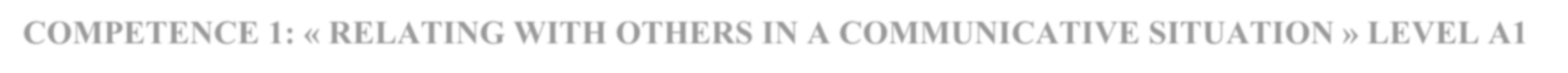 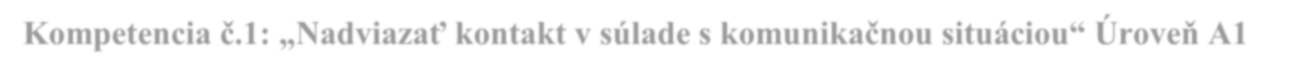 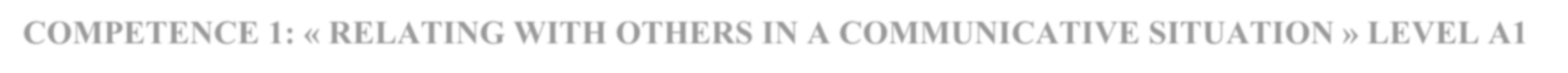 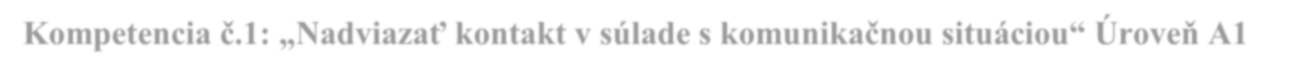 Kompetencia č.1: „Nadviazať kontakt v súlade s komunikačnou situáciou“ Úroveň A1 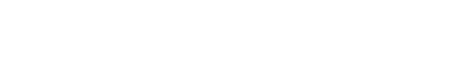 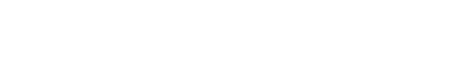 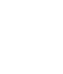 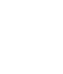 COMPETENCE 2: « LISTENING TO AND GIVING INFORMATION » LEVEL A1 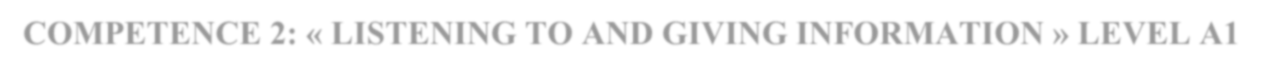 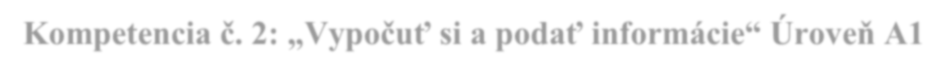 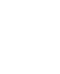 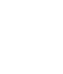 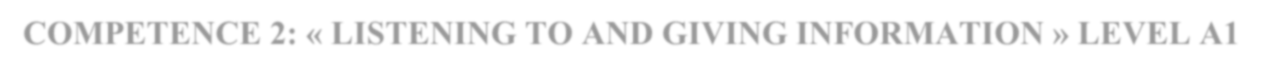 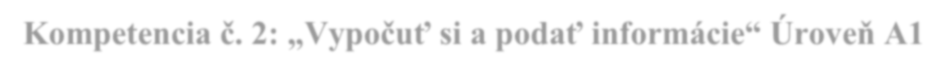 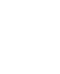 Kompetencia č. 2: „Vypočuť si a podať informácie“ Úroveň A1 COMPETENCE 3: « CHOOSING FROM GIVEN OPTIONS» LEVEL A1 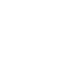 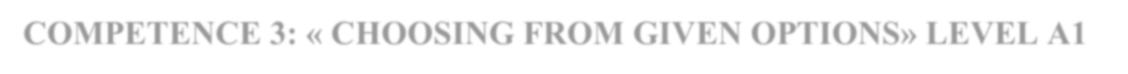 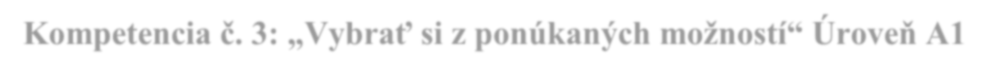 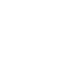 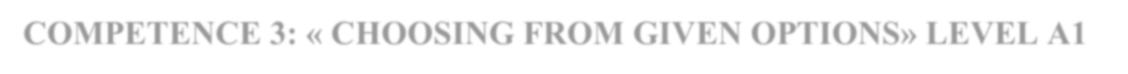 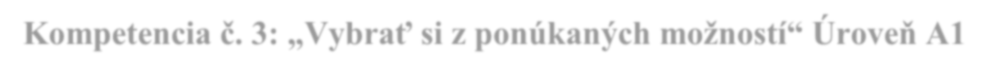 Kompetencia č. 3: „Vybrať si z ponúkaných možností“ Úroveň A1 COMPETENCE 4: « EXPRESSING AN OPINION » LEVEL A1 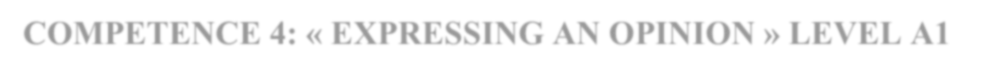 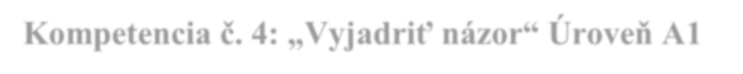 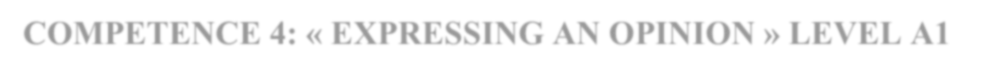 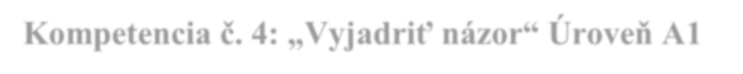 Kompetencia č. 4: „Vyjadriť názor“ Úroveň A1 COMPETENCE 5: « EXPRESSING WILLINGNESS » LEVEL A1 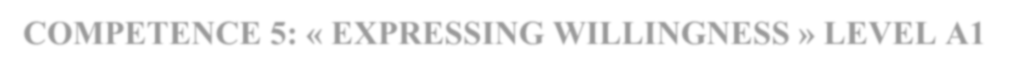 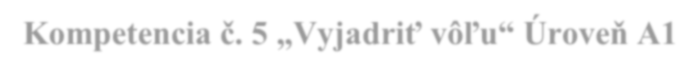 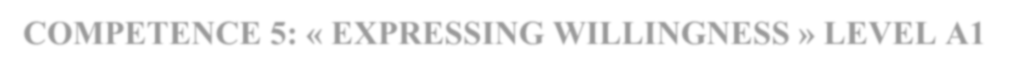 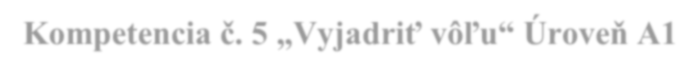 Kompetencia č. 5 „Vyjadriť vôľu“ Úroveň A1 COMPETENCE 6: « EXPRESSING ABILITY » LEVEL A1 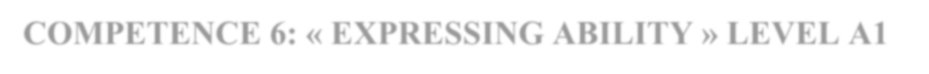 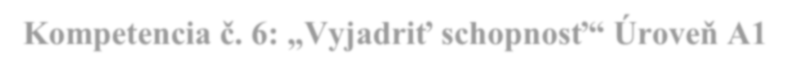 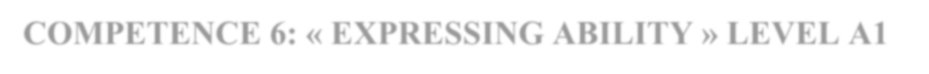 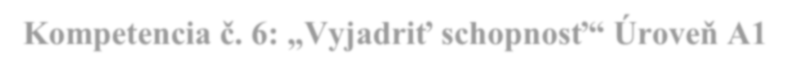 Kompetencia č. 6: „Vyjadriť schopnosť“ Úroveň A1 COMPETENCE 7: « EXPRESSING FEELINGS » LEVEL A1 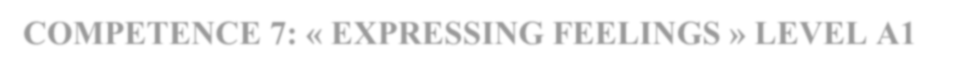 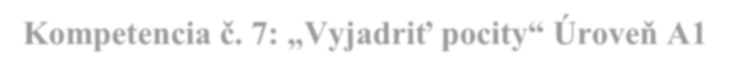 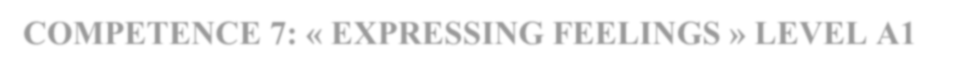 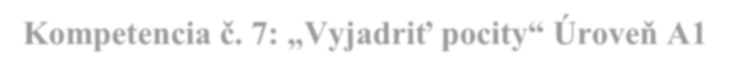 Kompetencia č. 7: „Vyjadriť pocity“ Úroveň A1 COMPETENCE 8: « EXPRESSING AND RESPONDING TO EXPECTATIONS » LEVEL A1 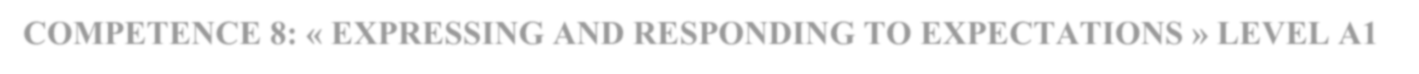 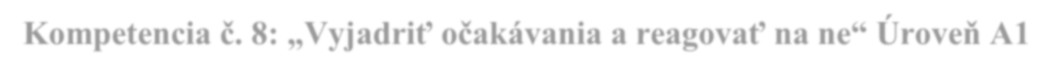 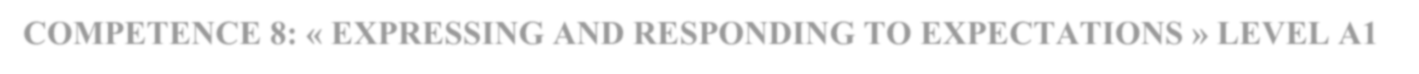 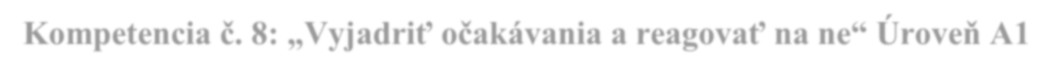 Kompetencia č. 8: „Vyjadriť očakávania a reagovať na ne“ Úroveň A1 COMPETENCE 9: « EXPRESSING INTERESTS AND TASTES» LEVEL A1 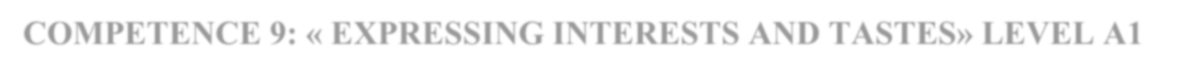 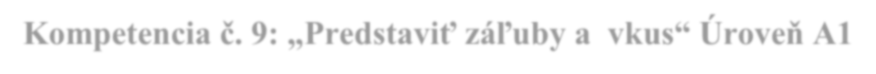 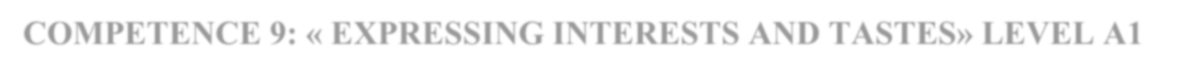 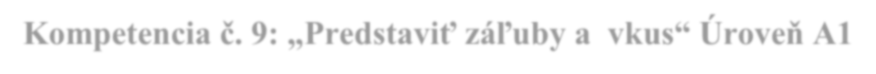 Kompetencia č. 9: „Predstaviť záľuby a  vkus“ Úroveň A1 COMPETENCE 11: « SETTING, STATING, TAKING A STANCE TOWARDS RULES AND OBLIGATIONS» LEVEL A1 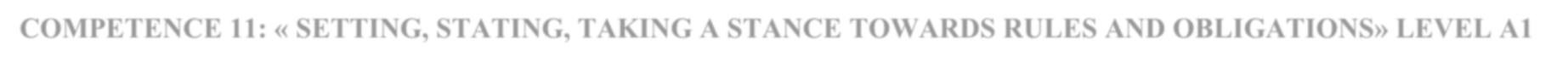 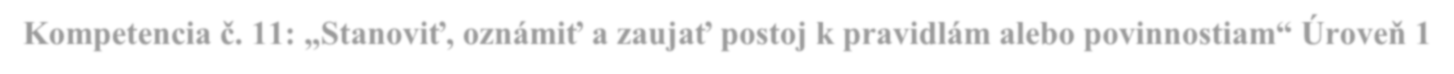 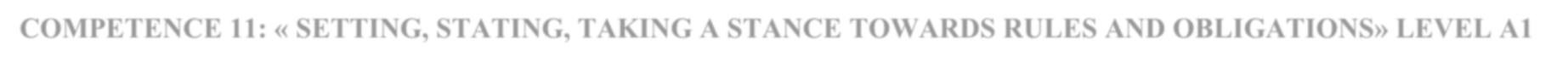 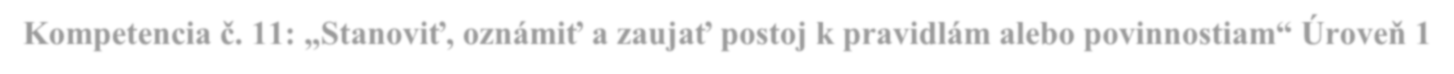 Kompetencia č. 11: „Stanoviť, oznámiť a zaujať postoj k pravidlám alebo povinnostiam“ Úroveň 1 COMPETENCE 12: « RESPONDING TO BROKEN RULES OR OBLIGATIONS » LEVEL A1 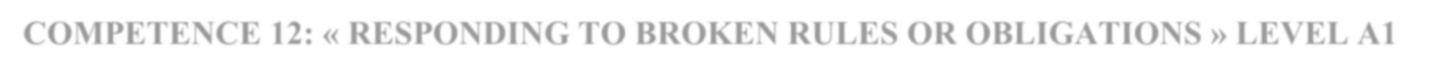 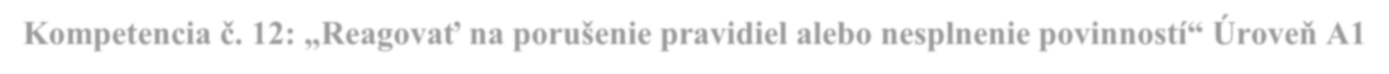 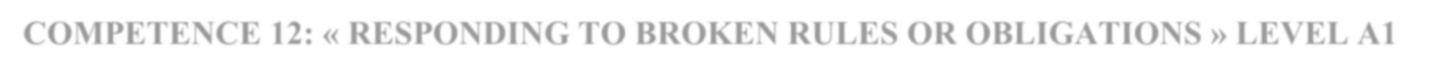 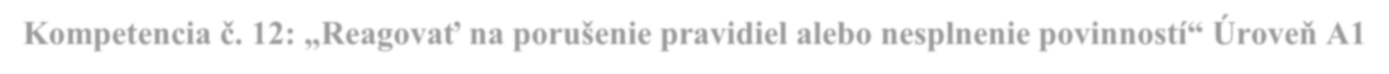 Kompetencia č. 12: „Reagovať na porušenie pravidiel alebo nesplnenie povinností“ Úroveň A1 COMPETENCE 14: « MAKING AND RESPONDING TO AN OFFER » LEVEL A1 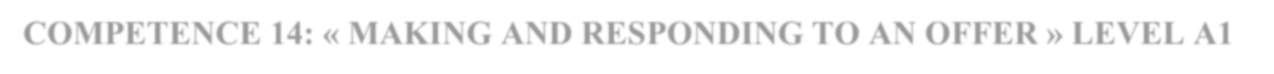 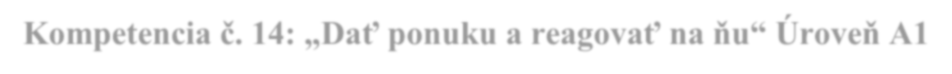 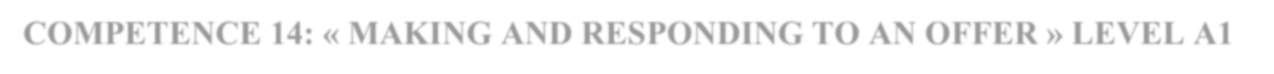 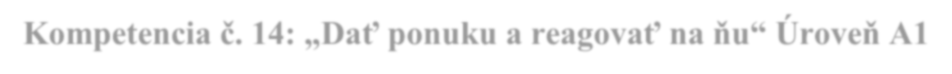 Kompetencia č. 14: „Dať ponuku a reagovať na ňu“ Úroveň A1 COMPETENCE 17: « REACTING AT THE FIRST MEETING» LEVEL A1 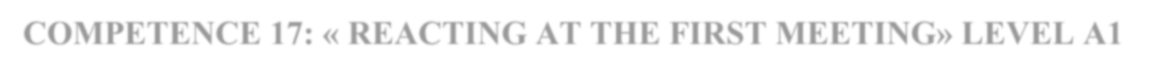 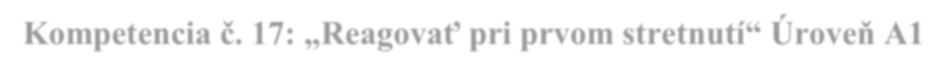 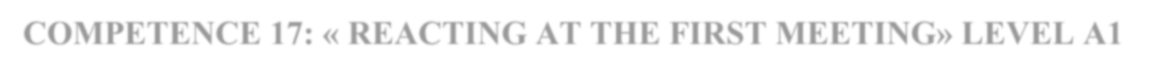 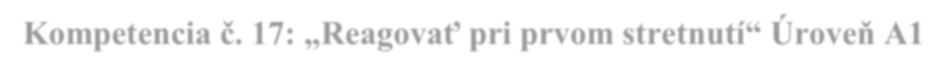 Kompetencia č. 17: „Reagovať pri prvom stretnutí“ Úroveň A1 COMPETENCE 18: « CORRESPONDENCE » LEVEL A1 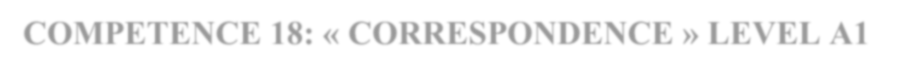 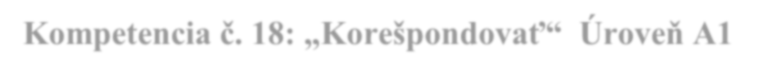 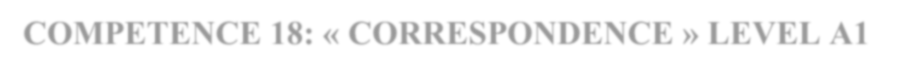 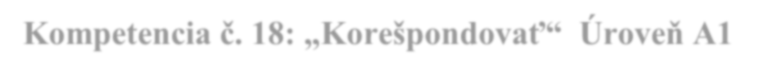 Kompetencia č. 18: „Korešpondovať“  Úroveň A1  COMPETENCE 19: « MAKING A PHONE CALL » LEVEL A1 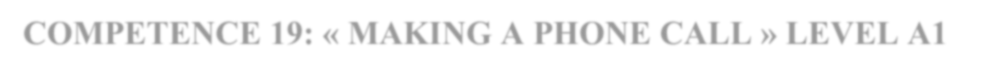 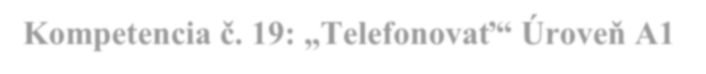 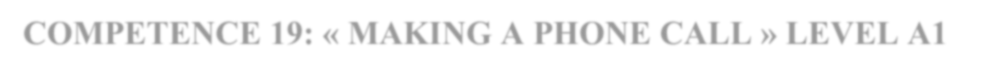 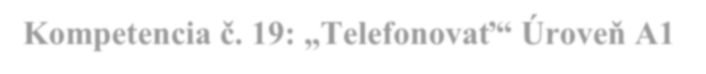 Kompetencia č. 19: „Telefonovať“ Úroveň A1  Tematické okruhy a slovná zásoba Slovná zásoba patrí k základným prvkom tvorby zmysluplného jazykového prejavu, preto aj pri vyučovaní a učení sa cudzieho jazyka je potrebné venovať jej výberu a osvojovaniu si náležitú pozornosť. Slovná zásoba má istú tematickú príslušnosť, ktorá sa prirodzene vo viacerých komunikačných témach prelína, najmä pri menej špecifickej, všeobecnej lexike. Predložený dokument uvádza základné tematické okruhy, ku ktorým boli pričlenené podtémy bližšie špecifikujúce základné tematické okruhy. Tematické okruhy a podtémy sú v zásade spoločné pre všetky cudzie jazyky, ktoré sa vyučujú na našich školách. Naplnenie tematických okruhov konkrétnou slovnou zásobou, prípadne formulácia podtém, je špecifické pre každý jazyk. Nižšia úroveň vždy tvorí základ pre navŕšenie lexiky na vyššej úrovni (až po úroveň B2). Uvedené tematické okruhy a vybraná slovná zásoba sú odporúčané, nie povinné. Tematické okruhy Rodina a spoločnosť Osobné údaje Rodina - vzťahy v rodine Národnosť/štátna príslušnosť Tlačivá/dokumenty Vzťahy medzi ľuďmi Náboženstvo Náš domov Môj dom/byt  Zariadenie bytu Domov a jeho okolie Bývanie v meste a na dedine Spoločnosť a životné prostredie Spoločnosť a jej životný štýl Ľudské telo,  starostlivosť o zdravie Ľudské telo Fyzické charakteristiky  Charakterové vlastnosti človeka Choroby a nehody  Hygiena a starostlivosť o telo Zdravý spôsob života Nemocnica a klinika, lekáreň a lieky, poistenie Človek na cestách Dopravné prostriedky Osobná doprava Príprava na cestu a cestovanie Turistika a cestovný ruch  Problémy cestných, železničných a leteckých sietí Vzdelávanie a práca Škola a jej zariadenie Učebné predmety Pracovné činnosti a profesie Školský systém Celoživotné vzdelávanie Pracovné podmienky Človek a príroda Zvieratá/fauna  Počasie  Rastliny/flóra Klíma Človek a jeho životné prostredie  Príroda okolo nás – ochrana  životného prostredia Voľný čas a záľuby Záľuby Literatúra, divadlo a film Rozhlas, televízia a internet Výstavy a veľtrhy Výživa a zdravie Mäso a mäsové výrobky Zelenina a ovocie Nápoje  Mliečne výrobky Cestoviny a múčne výrobky Stravovacie návyky  Stravovacie zariadenia Príprava jedál Kultúra stolovania Zdravá výživa Uprostred multikultúrnej spoločnosti Cudzie jazyky Rodinné sviatky Štátne a cirkevné sviatky Zvyky a tradície v rôznych krajinách Zbližovanie kultúr a rešpektovanie tradícií Odievanie a móda Základné druhy oblečenia Odevné doplnky  Výber oblečenia na rôzne príležitosti Druhy a vzory odevných materiálov  Móda a jej trendy Šport nám, my športu Druhy športu: zimné a letné, individuálne a kolektívne  Športové disciplíny Význam športu pre rozvoj osobnosti Nové smerovania v športe  Čestnosť športového zápolenia Obchod a služby Nákupné zariadenia  Pošta a telekomunikácie Nakupovanie a platby  Hotelové a reštauračné služby  Centrá krásy a zdravia  Kultúra nakupovania a služieb Krajiny, mestá a miesta Krajiny a svetadiely Moja krajina a moje mesto Geografický opis krajiny Kultúrne a historické pamiatky krajín a miest Kultúra a umenie Druhy umenia Kultúra a jej formy Spoločnosť – kultúra – umenie Kultúrny život Kultúra a jej vplyv na človeka Umenia a rozvoj osobnosti Človek a spoločnosť; komunikácia Jazyk ako dorozumievací prostriedok Formy komunikácie Kultúra komunikácie Mládež a jej svet Aktivity mládeže Vzťahy medzi rovesníkmi Generačné vzťahy Predstavy mládeže o svete Konflikty predstáv a reality Profesia a pracovný život Výber profesie Zamestnania Pracovné pomery a kariéra Platové ohodnotenie Nezamestnanosť Veda a technika v službách ľudstva Technické vynálezy Vedecký pokrok Vzory a ideály Človek, jeho vzory a ideály Pozitívne a negatívne vzory  Individuálne priority a hodnoty Slovensko  Geografické údaje História Turistické miesta a kultúrne pamiatky Zvyky a tradície Krajina, ktorej jazyk sa učím Geografické údaje História Turistické miesta a kultúrne pamiatky  Zvyky a tradície O človeku v krajine, ktorej jazyk sa učím Vybraná odporúčaná lexika  Literatúra BEACCO, J.-C.: Les Dimensions culturelles des enseignements de langue, Paris : Hachette éducation 2000. BEACCO, J.-C., BOUQUET, S., PORQUIER, R.: Niveau B2 pour le français (utilisateur / apprenant indépendant) – Un Référentiel. Paris: Didier 2004. BEACCO, J.-C., DE FERRARI, M., LHOTE, G.: Niveau A1.1 pour le  français (Publics adultes peu francophones, scolarisés, peu ou non scolarisés) – Référentiel et certification (dilf) pour les premiers acquis en français. Paris: Didier 2005. BELZ, H., SIEGRIST, M.:  Klíčové kompetence a jejich rozvíjení v praxi. Praha: Portál 2001, ISBN 80-7178-479-6. BÉRARD, É.: Grammaire du français comprendre, réfléchir, communiquer (Niveaux A1/A2 du Cadre européen). Paris: Didier 2005. BUTAŠOVÁ, A a kol.: Jazyková politika v Slovenskej republike 2004. Jej východiská a smerovanie, ŠPÚ 2006, ISBN 80-89225-04-07, (vsunuté kapitoly v publikácii: 1.1, s. 12 – 35), publikovanie čiastkových výstupov v rámci projektu ESF Prehĺbenie efektívnosti vyučovania cudzích jazykov v súvislosti so vstupom Slovenska do EÚ BUTAŠ, J., BUTAŠOVÁ, A.: Kontinuita vo vzdelávaní v cudzích jazykoch pri prechode zo základnej na strednú školu, Pedagogická revue, 57, 2005, 2, s. 139-161. BUTAŠ, J., BUTAŠOVÁ, A.: Úroveň niektorých cudzojazyčných kompetencií žiakov 9. ročníka základných škôl, Pedagogická revue, 58, 2006, 2, s. 156-176. BUTAŠ, J., BUTAŠOVÁ, A.: Zloženie vyučujúcich a klíma vyučovania cudzích jazykov, Pedagogická revue, 58, 2006, 3, s. 292-311. Cadre européen commun de référence pour les langues: Apprendre, Enseigner, Evaluer. Paris: Didier 2001. COMMISSION EUROPÉENNE, 2002. Compétences clés. Eurydice. CONSEIL DE L’EUROPE, 1997. Key competencies for Europe. Report of the Symposium in Berne 27-30 March 1996. Strasbourg. English Profile. Introducing the CEFR for English. Cambridge, 2011. ISBN 978-1-90787045-3. ©Štátny pedagogický ústav Európsky Referenčný Rámec. Európske spoločenstvá, 2007. [cit. 2012.11.05]  Dostupné na internete: http://ec.europa.eu/dgs/education_culture/publ/pdf/ll-learning/keycomp_sk.pdf. English Vocabulary Profile. English Profile Programme, registered with the Council of Europe. [cit. 2013.06.04] Dostupné na internete: http://vocabulary.englishprofile.org/. GADUŠOVÁ, Z. a kol.: Pedagogická dokumentácia z anglického jazyka. Úroveň A1. Bratislava: Štátny pedagogický ústav 2009. ISBN:978-80-89225-67-5. GOULLIER, F.: Cadre européen commun et Portfolios. Paris: Didier 2005. NORTH, B. -  ORTEGA, A. – SHEEHAN, S.:  Core Inventory for General English. British Council/EAQUALS, 	2010. 	[cit. 	2012.10.04]  	Dostupné 	na 	internete: http://clients.squareeye.net/uploads/eaquals2011/documents/EAQUALS_British_Council_Co re_Curriculum_April2011.pdf. ISBN 978-086355-653-1. Slovensko-anglicko-francúzsko-nemecký slovník termínov k Spoločnému  európskemu referenčnému rámcu pre jazyky. Vydanie 2. Bratislava: Štátny pedagogický ústav, 2009. ISBN 978-80-89225-71-2. Spoločný európsky referenčný rámec pre jazyky: učenie sa, vyučovanie a hodnotenie (Franko, Š: slovenský preklad). Bratislava: ŠPÚ 2006. Revidované vydanie 2013.  ©Štátny pedagogický ústav 5. ročník3 hod. týždenne – 99  hod. ročne – úroveň A15. ročníkUčebná osnova predmetu je spracovaná presne v rozsahu stanovenom ŠVP, bez ďalších úprav. Štandardy sú uvedené v príslušnom ŠVP uvedené v príslušnom ŠVP na adrese www.minedu.sk alebo www.statpedu.sk v sekcii Štátny vzdelávací program. 5. ročníkUčebné zdroje: Project 1 Tom Hutchinson – učebnica, pracovný zošit6. ročník3 hod. týždenne – 99 hod. ročne – úroveň A26. ročníkUčebná osnova predmetu je spracovaná v súlade so ŠVP. Štandardy sú uvedené v príslušnom ŠVP uvedené v príslušnom ŠVP na adrese www.minedu.sk alebo www.statpedu.sk v sekcii Štátny vzdelávací program. 6. ročníkUčebné zdroje: Project 2 Tom Hutchinson – učebnica, pracovný zošit7. ročník3 hod. týždenne – 99 hod. ročne – úroveň A27. ročníkUčebná osnova predmetu je spracovaná presne v rozsahu stanovenom ŠVP, bez ďalších úprav. Štandardy sú uvedené v príslušnom ŠVP uvedené v príslušnom ŠVP na adrese www.minedu.sk alebo www.statpedu.sk v sekcii Štátny vzdelávací program. 7. ročníkUčebné zdroje:Project 3 Tom Hutchinson – učebnica, pracovný zošit8. ročník3 hod. týždenne – 99 hod. ročne – úroveň A28. ročníkUčebná osnova predmetu je spracovaná presne v rozsahu stanovenom ŠVP, bez ďalších úprav. Štandardy sú uvedené v príslušnom ŠVP uvedené v príslušnom ŠVP na adrese www.minedu.sk alebo www.statpedu.sk v sekcii Štátny vzdelávací program. 8. ročníkUčebné zdroje:Project 4 Tom Hutchinson – učebnica, pracovný zošit9. ročník3 hod. týždenne – 99 hod. ročne – úroveň A29. ročníkUčebná osnova predmetu je spracovaná presne v rozsahu stanovenom ŠVP, bez ďalších úprav. Štandardy sú uvedené v príslušnom ŠVP uvedené v príslušnom ŠVP na adrese www.minedu.sk alebo www.statpedu.sk v sekcii Štátny vzdelávací program. 9. ročníkUčebné zdroje:Project 5 Tom Hutchinsin – učebnica, pracovný zošitKompetencie Funkcie 1. Nadviazať kontakt v súlade s  komunikačnou situáciou  Upútať pozornosť Pozdraviť Odpovedať na pozdrav Poďakovať sa a vyjadriť  uznanie  Rozlúčiť sa 2. Vypočuť si a podať informácie Informovať sa Potvrdiť a trvať na niečom  Začleniť informáciu  Odpovedať na požiadavky 3. Vybrať si z ponúkaných možností  Identifikovať Opísať Potvrdiť/Odmietnuť  Opraviť  4. Vyjadriť názor Vyjadriť názor  Vyjadriť súhlas Vyjadriť nesúhlas Vyjadriť presvedčenie Vyjadriť vzdor Protestovať Vyjadriť stupne istoty  5. Vyjadriť vôľu Vyjadriť želania Vyjadriť  plány  6. Vyjadriť schopnosť Vyjadriť vedomosti Vyjadriť neznalosť  Vyjadriť schopnosť vykonať nejakú činnosť 7. Vyjadriť pocity Vyjadriť radosť, šťastie, uspokojenie Vyjadriť smútok, skľúčenosť Vyjadriť súcit Vyjadriť fyzickú bolesť  Utešiť, podporiť, dodať odvahu 8. Vyjadriť očakávania a reagovať na ne  Vyjadriť nádej Vyjadriť sklamanie Vyjadriť strach, znepokojenie, úzkosť Ubezpečiť Vyjadriť úľavu   Vyjadriť spokojnosť  Vyjadriť nespokojnosť, posťažovať sa  Zistiť spokojnosť/nespokojnosť  9. Predstaviť záľuby a vkus Vyjadriť, čo mám rád, čo sa mi páči, čo uznávam  Vyjadriť, že niekoho/niečo nemám rád  Vyjadriť, čo uprednostňujem 10. Reagovať vo vyhrotenej situácii Vyjadriť hnev, zlú náladu Reagovať na hnev, zlú náladu niekoho iného 11. Stanoviť, oznámiť a zaujať postoj k pravidlám  alebo povinnostiam  Vyjadriť príkaz/zákaz Vyjadriť morálnu alebo sociálnu normu Žiadať o povolenie a súhlas Dať súhlas  Odmietnuť Zakázať Reagovať na zákaz Vyhrážať sa Sľúbiť  12. Reagovať na Obviniť (sa), priznať (sa) porušenie pravidiel alebo nesplnenie povinností   Ospravedlniť (sa) Odmietnuť/Poprieť obvinenie Vyčítať/Kritizovať 13. Reagovať na príbeh alebo udalosť Vyjadriť záujem o niečo Vyjadriť záujem o to, čo niekto rozpráva Vyjadriť prekvapenie Vyjadriť  že ma niekto/niečo neprekvapil/-lo Vyjadriť nezáujem 14. Dať ponuku a reagovať  na ňu Žiadať niekoho o niečo Odpovedať na žiadosť  Navrhnúť niekomu, aby niečo urobil  Navrhnúť niekomu, aby sme spoločne niečo urobili Ponúknuť pomoc  Navrhnúť, že niečo požičiam/darujem Odpovedať na návrh  15. Reagovať na niečo, čo sa má udiať v budúcnosti Varovať pred niekým/niečím Poradiť Povzbudiť Vyjadriť želanie 16. Reagovať na niečo, čo sa udialo v minulosti Spomenúť si na niečo/niekoho Vyjadriť, že som na niečo/niekoho zabudol Pripomenúť niekomu niečo Kondolovať  Blahoželať 17. Reagovať pri prvom stretnutí  Predstaviť niekoho Predstaviť sa Reagovať na predstavenie niekoho  Privítať Predniesť prípitok 18. Korešpondovať Začať list  Rozvinúť obsah listu Ukončiť list  19. Telefonovať Začať rozhovor Udržiavať rozhovor  Ukončiť rozhovor 20. Komunikovať  Začať rozhovor Ujať sa slova v rozhovore Vypýtať si slovo Vrátiť sa k nedopovedanému, keď ma prerušili   Zabrániť niekomu v rozhovore  21. Vypracovať štruktúrovanú prezentáciu Uviesť tému, hlavnú myšlienku  Oboznámiť s obsahom a osnovou  Rozviesť tému a hlavnú myšlienku Prejsť z jedného bodu na iný  Ukončiť výklad 22. Doplniť štruktúrovanú prezentáciu Zdôrazniť, dať do pozornosti  Odbočiť od témy  Vrátiť sa k pôvodnej téme  Uviesť príklad Citovať Parafrázovať 23. Zúčastniť sa diskusie/ Argumentovať Navrhnúť novú tému/bod diskusie Odmietnuť diskutovať na ponúkanú tému/bod diskusie Vrátiť sa k téme/k bodu diskusie 24. Uistiť sa, že slová/výklad/ argument boli pochopené Uistiť sa, že účastník komunikácie  pochopil moje vyjadrenia Uistiť sa, že som dobre pochopil to, čo bolo povedané Požiadať o pomoc pri vyjadrení slova/slovného spojenia  Nahradiť zabudnuté/neznáme slovo  Hľadať slovo/slovné spojenie Opraviť sa, vrátiť sa k rozhovoru  25. Porozprávať príbeh Rozprávať  Začať príbeh, historku, anekdotu  Zhrnúť  Kompetencie Úroveň A1 Úroveň A2 Úroveň B1 Úroveň B2 1. Nadviazať kontakt v súlade s komunikačnou situáciou 2. Vypočuť si a podať informácie 3. Vybrať si z ponúkaných možností 4. Vyjadriť názor 5. Vyjadriť vôľu 6. Vyjadriť schopnosť 7. Vyjadriť pocity 8. Vyjadriť očakávania a reagovať na ne  9. Predstaviť záľuby a  vkus 10. Reagovať vo vyhrotenej situácii 11. Stanoviť, oznámiť a zaujať postoj k pravidlám alebo povinnostiam 12. Reagovať na porušenie pravidiel alebo nesplnenie povinností  13. Reagovať na príbeh alebo udalosť 14. Dať ponuku a reagovať na ňu 15. Reagovať na niečo, čo sa má udiať v budúcnosti 16. Reagovať na niečo, čo sa udialo v minulosti 17. Reagovať pri prvom stretnutí  18. Korešpondovať 19. Telefonovať 20. Komunikovať  21. Vypracovať štruktúrovanú prezentáciu 22. Doplniť štruktúrovanú prezentáciu 23. Zúčastniť sa diskusie/Argumentovať 24. Uistiť sa, že slová/výklad/argument boli pochopené 25. Porozprávať príbeh Kompetencie 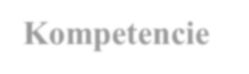 Funkcie 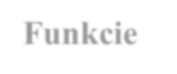 Interakčné schémy 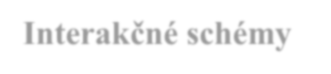 Jazyková dimenzia 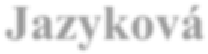 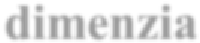 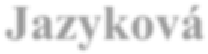 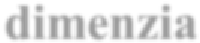 Diskurzná dimenzia 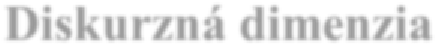 Interkultúrna dimenzia 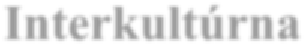 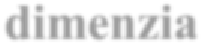 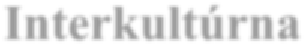 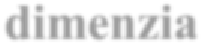 Relating with others in a communicative situation  Nadviazať kontakt v súlade s komunikačnou situáciou Getting someone’s attention  Upútať pozornosť Excuse me, please.  Sorry. Slovosled vo vetách v prítomnom  jednoduchom a priebehovom čase, tvorba otázky, odpovede, záporu. Komunikačný kontext sa realizuje: dialóg, neverbálna komunikácia s uplatnením hovorového štýlu. Typy textov: úryvky a dramatizácie rozprávok, riekanky, pesničky, básničky, komiksy a pod. Pravidlá slušnosti v komunikácii. Interkultúrne rozdiely pri nadviazaní rozhovoru a neverbálnej komunikácii. Relating with others in a communicative situation  Nadviazať kontakt v súlade s komunikačnou situáciou Greeting sb Pozdraviť Hello. Hi, how are you today? Good morning, how are you doing? Slovosled vo vetách v prítomnom  jednoduchom a priebehovom čase, tvorba otázky, odpovede, záporu. Komunikačný kontext sa realizuje: dialóg, neverbálna komunikácia s uplatnením hovorového štýlu. Typy textov: úryvky a dramatizácie rozprávok, riekanky, pesničky, básničky, komiksy a pod. Pravidlá slušnosti v komunikácii. Interkultúrne rozdiely pri nadviazaní rozhovoru a neverbálnej komunikácii. Relating with others in a communicative situation  Nadviazať kontakt v súlade s komunikačnou situáciou Responding to a greeting Odpovedať na pozdrav Fine, thanks. I am well, and you? Slovosled vo vetách v prítomnom  jednoduchom a priebehovom čase, tvorba otázky, odpovede, záporu. Komunikačný kontext sa realizuje: dialóg, neverbálna komunikácia s uplatnením hovorového štýlu. Typy textov: úryvky a dramatizácie rozprávok, riekanky, pesničky, básničky, komiksy a pod. Pravidlá slušnosti v komunikácii. Interkultúrne rozdiely pri nadviazaní rozhovoru a neverbálnej komunikácii. Relating with others in a communicative situation  Nadviazať kontakt v súlade s komunikačnou situáciou Expressing thanks and appreciation Poďakovať sa a vyjadriť  uznanie That’s very kind of you.  You are welcome. Not at all. No problem. Slovosled vo vetách v prítomnom  jednoduchom a priebehovom čase, tvorba otázky, odpovede, záporu. Komunikačný kontext sa realizuje: dialóg, neverbálna komunikácia s uplatnením hovorového štýlu. Typy textov: úryvky a dramatizácie rozprávok, riekanky, pesničky, básničky, komiksy a pod. Pravidlá slušnosti v komunikácii. Interkultúrne rozdiely pri nadviazaní rozhovoru a neverbálnej komunikácii. Relating with others in a communicative situation  Nadviazať kontakt v súlade s komunikačnou situáciou Parting Rozlúčiť sa  See you. Have a nice day/weekend. Slovosled vo vetách v prítomnom  jednoduchom a priebehovom čase, tvorba otázky, odpovede, záporu. Komunikačný kontext sa realizuje: dialóg, neverbálna komunikácia s uplatnením hovorového štýlu. Typy textov: úryvky a dramatizácie rozprávok, riekanky, pesničky, básničky, komiksy a pod. Pravidlá slušnosti v komunikácii. Interkultúrne rozdiely pri nadviazaní rozhovoru a neverbálnej komunikácii. Kompetencie 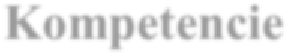 Funkcie Interakčné schémy Jazyková dimenzia 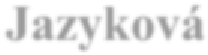 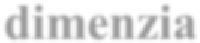 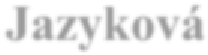 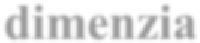 Diskurzná dimenzia 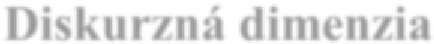 Interkultúrna dimenzia 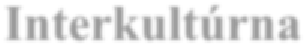 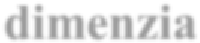 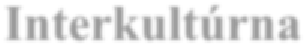 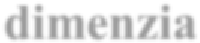 Listening to and giving information  Vypočuť si  a podať informácie Asking for information Informovať sa Are you a student? Is there a bank near here? How many brothers have you got? How can I get to the bank, please? Where is the bank? How much does it cost? Were you at the cinema yesterday? What´s the time? Časovanie pomocného slovesa to be, have got a základných plnovýznamových slovies v jednoduchom prítomnom čase, tvorba otázky, odpovede a záporu. Opytovacie zámená who, where, why, what, when, which, how, how much/how many.  Privlastňovacie prídavné mená a zámená. Komunikačný kontext sa realizuje: - dialóg s uplatnením hovorového štýlu. Typy textov: jednoduché rozprávanie, plagáty, krátke telegramy, jednoduché telefonické rozhovory, pohľadnice, blahoželania, ilustrované opisy, katalógy, ilustrované rozprávky a pod. Služby: pošta, miestne úrady, polícia atď. Listening to and giving information  Vypočuť si  a podať informácie Confirming and insisting on sth Potvrdiť a trvať na niečom Yes, I do. No, I, don´t. Yes, I am. No, I am not.  Yes, there is/there are. No, there are not/there is not. I want/I don´t want. Časovanie pomocného slovesa to be, have got a základných plnovýznamových slovies v jednoduchom prítomnom čase, tvorba otázky, odpovede a záporu. Opytovacie zámená who, where, why, what, when, which, how, how much/how many.  Privlastňovacie prídavné mená a zámená. Komunikačný kontext sa realizuje: - dialóg s uplatnením hovorového štýlu. Typy textov: jednoduché rozprávanie, plagáty, krátke telegramy, jednoduché telefonické rozhovory, pohľadnice, blahoželania, ilustrované opisy, katalógy, ilustrované rozprávky a pod. Služby: pošta, miestne úrady, polícia atď. Listening to and giving information  Vypočuť si  a podať informácie Classifying information Začleniť informáciu Martin is my brother. It is not mine. I live in Bratislava.  She lives in that street. My sister’s name is Audrey. Časovanie pomocného slovesa to be, have got a základných plnovýznamových slovies v jednoduchom prítomnom čase, tvorba otázky, odpovede a záporu. Opytovacie zámená who, where, why, what, when, which, how, how much/how many.  Privlastňovacie prídavné mená a zámená. Komunikačný kontext sa realizuje: - dialóg s uplatnením hovorového štýlu. Typy textov: jednoduché rozprávanie, plagáty, krátke telegramy, jednoduché telefonické rozhovory, pohľadnice, blahoželania, ilustrované opisy, katalógy, ilustrované rozprávky a pod. Služby: pošta, miestne úrady, polícia atď. Listening to and giving information  Vypočuť si  a podať informácie Replying to requests Odpovedať na požiadavky Yes, of course. No, I am sorry. Yes, I do. No, I don´t. The bus leaves at ten o´clock. Časovanie pomocného slovesa to be, have got a základných plnovýznamových slovies v jednoduchom prítomnom čase, tvorba otázky, odpovede a záporu. Opytovacie zámená who, where, why, what, when, which, how, how much/how many.  Privlastňovacie prídavné mená a zámená. Komunikačný kontext sa realizuje: - dialóg s uplatnením hovorového štýlu. Typy textov: jednoduché rozprávanie, plagáty, krátke telegramy, jednoduché telefonické rozhovory, pohľadnice, blahoželania, ilustrované opisy, katalógy, ilustrované rozprávky a pod. Služby: pošta, miestne úrady, polícia atď. Kompetencie 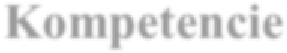 Funkcie Interakčné schémy Jazyková dimenzia 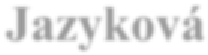 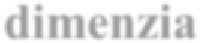 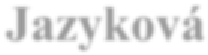 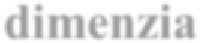 Diskurzná dimenzia 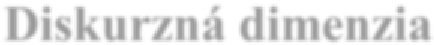 Interkultúrna dimenzia 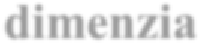 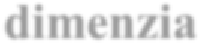 Choosing from given options Vybrať si  z ponúkaných možností Identifying  Identifikovať John´s working in France now. It´s raining again. The train ticket is 30 pounds. The school is on the left.  Neurčitý a určitý člen. Základné číslovky 30 - 100. Intenzifikátory really, very. Prítomný priebehový čas základných plnovýznamových slovies, tvorba otázky, odpovede, záporu a rozkazu. Komunikačný kontext sa realizuje:  monológ, dialóg s uplatnením hovorového štýlu. Typy textov: jednoduché rozprávanie, pohľadnice, plagáty, ilustrované opisy, katalógy, ilustrované rozprávky, reklamy a pod. Základné pravidlá a interkultúrne rozdiely pri nákupoch. Choosing from given options Vybrať si  z ponúkaných možností Describing  Opísať She´s tall.  She´s very friendly. She´s got long hair. She´s wearing a blue dress. Edwin is a really good friend. It´s got a long tail. Neurčitý a určitý člen. Základné číslovky 30 - 100. Intenzifikátory really, very. Prítomný priebehový čas základných plnovýznamových slovies, tvorba otázky, odpovede, záporu a rozkazu. Komunikačný kontext sa realizuje:  monológ, dialóg s uplatnením hovorového štýlu. Typy textov: jednoduché rozprávanie, pohľadnice, plagáty, ilustrované opisy, katalógy, ilustrované rozprávky, reklamy a pod. Základné pravidlá a interkultúrne rozdiely pri nákupoch. Kompetencie 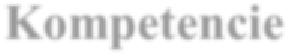 Funkcie Interakčné schémy Jazyková diemenzia 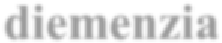 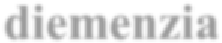 Diskurzná dimenzia 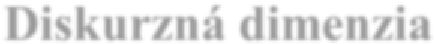 Interkultúrna dimenzia Expressing an opinion  Vyjadriť názor Expressing an opinion  Vyjadriť názor This house is bigger than our house. That dress is nice. Pravidelné stupňovanie krátkych prídavných mien. Komunikačný kontext sa realizuje: - dialóg s uplatnením hovorového štýlu. Typy textov: rozprávanie, pozvánky, pohľadnice, plagáty, ilustrované opisy, katalógy, ilustrované rozprávky a pod. Špecifiká komunikácie pri vyjadrovaní prekvapenia a svojho názoru v neformálnom, styku.  Expressing an opinion  Vyjadriť názor Expressing agreement Vyjadriť súhlas Yes. That’s a good idea. Pravidelné stupňovanie krátkych prídavných mien. Komunikačný kontext sa realizuje: - dialóg s uplatnením hovorového štýlu. Typy textov: rozprávanie, pozvánky, pohľadnice, plagáty, ilustrované opisy, katalógy, ilustrované rozprávky a pod. Špecifiká komunikácie pri vyjadrovaní prekvapenia a svojho názoru v neformálnom, styku.  Expressing an opinion  Vyjadriť názor Expressing disagreement Vyjadriť nesúhlas No, I don’t. No, I don’t like it. Pravidelné stupňovanie krátkych prídavných mien. Komunikačný kontext sa realizuje: - dialóg s uplatnením hovorového štýlu. Typy textov: rozprávanie, pozvánky, pohľadnice, plagáty, ilustrované opisy, katalógy, ilustrované rozprávky a pod. Špecifiká komunikácie pri vyjadrovaní prekvapenia a svojho názoru v neformálnom, styku.  Kompetencie 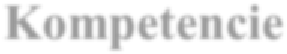 Funkcie Interakčné schémy Jazyková dimenzia 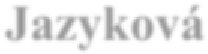 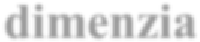 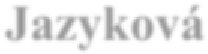 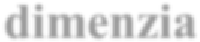 Diskurzná dimenzia 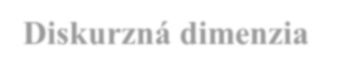 Interkultúrna dimenzia 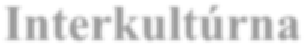 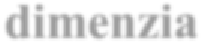 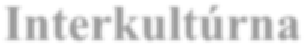 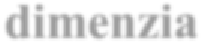 Expressing willingness  Vyjadriť vôľu Expressing wishes Vyjadriť želania I want to live with my parents.  I need a large room. Sloveso want + neurčitok. Sloveso need + podstatné meno. Vyjadrenie budúceho deja pomocou to be going to. Komunikačný kontext sa realizuje:  - dialóg s uplatnením hovorového štýlu. Typy textov: ilustrované opisy, pozvánky, pohľadnice, jednoduché telefonické rozhovory a pod. Základné spoločenské normy pri vyjadrení želaní a túžob, napr. eliminácia direktívneho tónu, ktorý môže byť v cieľovej krajine považovaný za neslušný.   Expressing willingness  Vyjadriť vôľu Expressing plans Vyjadriť plány  What are your plans? Are you going out tonight? We are meeting on Sunday. We are going to sing. Sloveso want + neurčitok. Sloveso need + podstatné meno. Vyjadrenie budúceho deja pomocou to be going to. Komunikačný kontext sa realizuje:  - dialóg s uplatnením hovorového štýlu. Typy textov: ilustrované opisy, pozvánky, pohľadnice, jednoduché telefonické rozhovory a pod. Základné spoločenské normy pri vyjadrení želaní a túžob, napr. eliminácia direktívneho tónu, ktorý môže byť v cieľovej krajine považovaný za neslušný.   Kompetencie Funkcie Interakčné schémy Jazyková dimenzia Diskurzná dimenzia Interkultúrna dimenzia 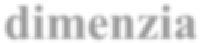 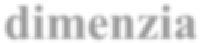 Expressing ability  Vyjadriť schopnosť Expressing knowledge Vyjadriť vedomosti I can speak French. Časovanie modálneho slovesa can, could, tvorba otázky, odpovede a záporu.   Spojky and, but, because. Komunikačný kontext sa realizuje: dialóg, monológ  s uplatnením hovorového štýlu. Typy textov:  jednoduché telefonické rozhovory, pozvánky, pohľadnice, plagáty, ilustrované opisy, katalógy, ilustrované rozprávky a pod. Záujmy a záľuby mládeže (šport, hudba a pod.) v cieľovej krajine. Expressing ability  Vyjadriť schopnosť Expressing lack of knowledge  Vyjadriť neznalosť I can’t speak German. Časovanie modálneho slovesa can, could, tvorba otázky, odpovede a záporu.   Spojky and, but, because. Komunikačný kontext sa realizuje: dialóg, monológ  s uplatnením hovorového štýlu. Typy textov:  jednoduché telefonické rozhovory, pozvánky, pohľadnice, plagáty, ilustrované opisy, katalógy, ilustrované rozprávky a pod. Záujmy a záľuby mládeže (šport, hudba a pod.) v cieľovej krajine. Expressing ability  Vyjadriť schopnosť Expressing ability to do sth  Vyjadriť schopnosť vykonať nejakú činnosť He can swim very well. I can swim, but not very well. He plays football and his sister goes dancing. Časovanie modálneho slovesa can, could, tvorba otázky, odpovede a záporu.   Spojky and, but, because. Komunikačný kontext sa realizuje: dialóg, monológ  s uplatnením hovorového štýlu. Typy textov:  jednoduché telefonické rozhovory, pozvánky, pohľadnice, plagáty, ilustrované opisy, katalógy, ilustrované rozprávky a pod. Záujmy a záľuby mládeže (šport, hudba a pod.) v cieľovej krajine. Kompetencie 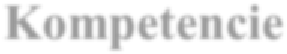 Funkcie 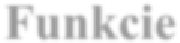 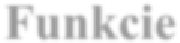 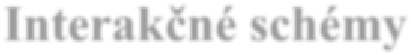 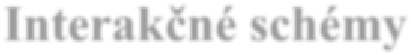 Jazyková dimenzia Diskurzná dimenzia 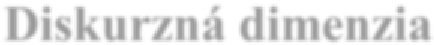 Interkultúrna dimenzia Expressing feelings  Vyjadriť pocity Expressing joy, happiness, satisfaction  Vyjadriť radosť, šťastie, uspokojenie I’m really happy. I’m glad. It’s wonderful! Great! Fantastic! She likes her new red bike. You’re lucky. Prídavné mená  miery, farby a kvality v základnom tvare. Komunikačný kontext sa realizuje: - dialóg s uplatnením hovorového štýlu. Typy textov: krátke oznámenia,  jednoduché telefonické rozhovory, krátke blahoželania, pohľadnice, plagáty, ilustrované opisy, katalógy, ilustrované rozprávky a pod. Rozdielne formy prejavu citov/pocitov (radosť, nadšenie, smútok, žiaľ, bolesť, zlosť a pod.) s prihliadnutím na kultúrne aspekty krajiny. Expressing feelings  Vyjadriť pocity Expressing sadness, dejection  Vyjadriť smútok, skľúčenosť It is very sad. What a pity! Prídavné mená  miery, farby a kvality v základnom tvare. Komunikačný kontext sa realizuje: - dialóg s uplatnením hovorového štýlu. Typy textov: krátke oznámenia,  jednoduché telefonické rozhovory, krátke blahoželania, pohľadnice, plagáty, ilustrované opisy, katalógy, ilustrované rozprávky a pod. Rozdielne formy prejavu citov/pocitov (radosť, nadšenie, smútok, žiaľ, bolesť, zlosť a pod.) s prihliadnutím na kultúrne aspekty krajiny. Kompetencie Funkcie Interakčné schémy Jazyková dimenzia Diskurzná dimenzia Interkultúrna dimenzia Expressing and responding to expectations  Vyjadriť  očakávania a reagovať na ne Ascertaining satisfaction/ dissatisfaction  Zistiť spokojnosť/nespokojnosť  What’s the matter? What happened?  Do you like the food? Did you like the party? Jednoduchý  minulý čas pravidelných slovies, tvorba otázky, odpovede  a záporu. Wh- otázky. Komunikačný kontext sa realizuje:  - dialóg s uplatnením hovorového štýlu. Typy textov: pozvánka, jednoduché telefonické rozhovory,  pohľadnice, plagáty, ilustrované opisy, katalógy, ilustrované rozprávky a pod. Medziľudské vzťahy a vhodnosť výberu komunikačných prostriedkov na vyjadrenie očakávania, spokojnosti, nespokojnosti.  Kompetencie Funkcie Interakčné schémy Jazyková dimenzia Diskurzná dimenzia Interkultúrna dimenzia Expressing interests and tastes Predstaviť záľuby a vkus Expressing likes and respects Vyjadriť, čo mám rád, čo sa mi páči, čo uznávam What do you like (doing)? I love/like English.  I like reading because it’s interesting.  My brother plays computer games. I always go shopping on Saturdays.  I´d like a cake. Like/love/hate + sloveso + ing. Príslovky sometimes, never, always, yeasterday. Väzba I´d like. Komunikačný kontext sa realizuje: monológ, dialóg. Typy textov: jednoduché osobné listy, reklamné materiály, brožúry a prospekty, plagáty.  Voľnočasové aktivity, rôzne druhy športov a činností voľného času v rámci Slovenska a krajín cieľového jazyka. Expressing interests and tastes Predstaviť záľuby a vkus Expressing dislikes about sb/sth  Vyjadriť, že niekoho/niečo nemám rád I don’t  like it (very much).  Like/love/hate + sloveso + ing. Príslovky sometimes, never, always, yeasterday. Väzba I´d like. Komunikačný kontext sa realizuje: monológ, dialóg. Typy textov: jednoduché osobné listy, reklamné materiály, brožúry a prospekty, plagáty.  Voľnočasové aktivity, rôzne druhy športov a činností voľného času v rámci Slovenska a krajín cieľového jazyka. Kompetencia 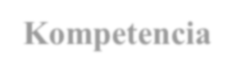 Funkcie Interakčné schémy Jazyková dimenzia 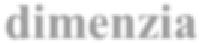 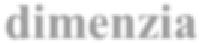 Diskurzná dimenzia 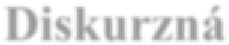 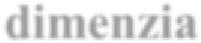 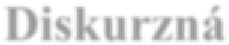 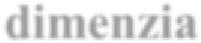 Interkultúrna dimenzia 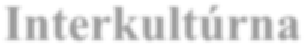 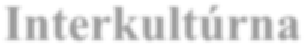 Setting, stating, taking a stance towards rules and obligations  Stanoviť, oznámiť  a zaujať postoj k pravidlám alebo povinnostiam Expressing commands/prohibitions Vyjadriť príkaz/zákaz Go home. Go away! Don´t talk to the driver. Modálne slovesá can, could, tvorba otázky a záporu. Komunikačný kontext sa realizuje:  - dialóg s uplatnením hovorového štýlu. Typy textov: plagáty, recepty, odkazy, verejné značenia a nápisy. Rozdielnosti v spôsobe vyjadrenia a prijatia základných pravidiel a povinností medzi Slovenskom a cieľovou krajinou. Rozdielnosti vo vyjadrení nesúhlasu, odmietnutia, sľubov a zákazov. Setting, stating, taking a stance towards rules and obligations  Stanoviť, oznámiť  a zaujať postoj k pravidlám alebo povinnostiam Asking for permission Žiadať o povolenie a súhlas Could/Can I go now? Could I use your phone. Modálne slovesá can, could, tvorba otázky a záporu. Komunikačný kontext sa realizuje:  - dialóg s uplatnením hovorového štýlu. Typy textov: plagáty, recepty, odkazy, verejné značenia a nápisy. Rozdielnosti v spôsobe vyjadrenia a prijatia základných pravidiel a povinností medzi Slovenskom a cieľovou krajinou. Rozdielnosti vo vyjadrení nesúhlasu, odmietnutia, sľubov a zákazov. Setting, stating, taking a stance towards rules and obligations  Stanoviť, oznámiť  a zaujať postoj k pravidlám alebo povinnostiam Granting permission Dať súhlas Yes, OK. Sure, no problem. Modálne slovesá can, could, tvorba otázky a záporu. Komunikačný kontext sa realizuje:  - dialóg s uplatnením hovorového štýlu. Typy textov: plagáty, recepty, odkazy, verejné značenia a nápisy. Rozdielnosti v spôsobe vyjadrenia a prijatia základných pravidiel a povinností medzi Slovenskom a cieľovou krajinou. Rozdielnosti vo vyjadrení nesúhlasu, odmietnutia, sľubov a zákazov. Kompetencie Funkcie Interakčné schémy  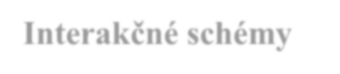 Jazyková dimenzia Diskurzná dimenzia Interkultúrna dimenzia Responding to broken rules or obligations Reagovať na porušenie pravidiel alebo nesplnenie povinností Apologizing  Ospravedlniť (sa) I’m sorry. I was ill yesterday. I couldn´t come to school. Sorry for/about that. Excuse me. Minulý jednoduchý čas slovies to be, to have. Komunikačný kontext sa realizuje:  dialóg, monológ s použitím základných fráz a základnej slovnej zásoby danej témy s uplatnením hovorového štýlu. Typy textov: pohľadnice, osobné listy, krátke formálne listy. Základné rozdiely a zvláštnosti vo vyjadrení ospravedlnenia, ľútosti, obvinenia a kritiky v slovenskom jazyku a v cieľovom jazyku. Rozdielnosti v špecifických výrazoch a formulovaní viet danej problematiky medzi slovenským jazykom a cieľovým jazykom.  Kompetencie Funkcie Interakčné schémy Jazyková dimenzia  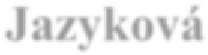 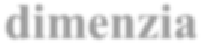 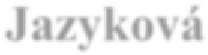 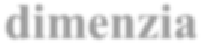 Diskurzná dimenzia  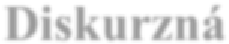 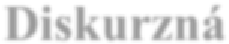 Interkultúrna dimenzia 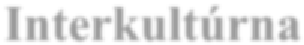 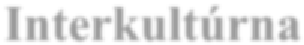 Making and responding to an offer Dať ponuku a reagovať na ňu Asking sb for sth Žiadať niekoho o niečo Give me some coins, please. Speak slowly, please. Can you repeat that? Vyjadrenie množstva pomocou any, some, a lot of. Zdvorilé ponuky s pomocou can/could.  Komunikačný kontext sa realizuje: - dialóg s uplatnením hovorového štýlu. Typy textov: pohľadnice, plagáty, ilustrované opisy, katalógy, ilustrované rozprávky. Rozdiely a zvláštnosti pri zdvorilom ponúkaní pomoci. Making and responding to an offer Dať ponuku a reagovať na ňu Responding to a request Odpoveď na žiadosť Oh, yes. Of course. No, I’m sorry. I’m afraid can’t because... Vyjadrenie množstva pomocou any, some, a lot of. Zdvorilé ponuky s pomocou can/could.  Komunikačný kontext sa realizuje: - dialóg s uplatnením hovorového štýlu. Typy textov: pohľadnice, plagáty, ilustrované opisy, katalógy, ilustrované rozprávky. Rozdiely a zvláštnosti pri zdvorilom ponúkaní pomoci. Making and responding to an offer Dať ponuku a reagovať na ňu Offering help  Ponúknuť pomoc  Can I help you with your bag? Vyjadrenie množstva pomocou any, some, a lot of. Zdvorilé ponuky s pomocou can/could.  Komunikačný kontext sa realizuje: - dialóg s uplatnením hovorového štýlu. Typy textov: pohľadnice, plagáty, ilustrované opisy, katalógy, ilustrované rozprávky. Rozdiely a zvláštnosti pri zdvorilom ponúkaní pomoci. Making and responding to an offer Dať ponuku a reagovať na ňu Responding to a suggestion  Odpovedať na návrh  OK. Oh, thank you.  Yes, please. That’s very kind of you. No, thanks very much.  Vyjadrenie množstva pomocou any, some, a lot of. Zdvorilé ponuky s pomocou can/could.  Komunikačný kontext sa realizuje: - dialóg s uplatnením hovorového štýlu. Typy textov: pohľadnice, plagáty, ilustrované opisy, katalógy, ilustrované rozprávky. Rozdiely a zvláštnosti pri zdvorilom ponúkaní pomoci. Kompetencie Funkcie Interakčné schémy Jazyková dimenzia 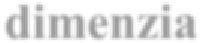 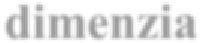 Diskurzná dimenzia 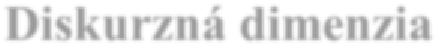 Interkultúrna dimenzia Reacting at the first meeting Reagovať pri prvom stretnutí Introducing sb Predstaviť niekoho This is my very good friend Jane. She’s English. Can I introduce you to my mother? Prítomný jednoduchý čas plnovýznamových slovies, tvorba otázky, odpovede, rozkazu  a záporu.   Komunikačný kontext sa realizuje: - dialóg s uplatnením hovorového štýlu. Typy textov: pohľadnice, plagáty, ilustrované opisy, katalógy, ilustrované rozprávky. Spoločenské normy a zdvorilostné frázy pri zoznámení, napr. Angličania si pri stretnutí podávajú ruky, Francúzi si vymenia bozk na líce atď. Reacting at the first meeting Reagovať pri prvom stretnutí Introducing oneself  Predstaviť sa My name´s Tina Jones. I’m from the USA. I´m American. Prítomný jednoduchý čas plnovýznamových slovies, tvorba otázky, odpovede, rozkazu  a záporu.   Komunikačný kontext sa realizuje: - dialóg s uplatnením hovorového štýlu. Typy textov: pohľadnice, plagáty, ilustrované opisy, katalógy, ilustrované rozprávky. Spoločenské normy a zdvorilostné frázy pri zoznámení, napr. Angličania si pri stretnutí podávajú ruky, Francúzi si vymenia bozk na líce atď. Reacting at the first meeting Reagovať pri prvom stretnutí Responding to introductions Reagovať na predstavenie niekoho How do you do? Nice to meet you. How are you?  Fine, thanks. And you? Prítomný jednoduchý čas plnovýznamových slovies, tvorba otázky, odpovede, rozkazu  a záporu.   Komunikačný kontext sa realizuje: - dialóg s uplatnením hovorového štýlu. Typy textov: pohľadnice, plagáty, ilustrované opisy, katalógy, ilustrované rozprávky. Spoločenské normy a zdvorilostné frázy pri zoznámení, napr. Angličania si pri stretnutí podávajú ruky, Francúzi si vymenia bozk na líce atď. Reacting at the first meeting Reagovať pri prvom stretnutí Expressing welcome Privítať Come in. Prítomný jednoduchý čas plnovýznamových slovies, tvorba otázky, odpovede, rozkazu  a záporu.   Komunikačný kontext sa realizuje: - dialóg s uplatnením hovorového štýlu. Typy textov: pohľadnice, plagáty, ilustrované opisy, katalógy, ilustrované rozprávky. Spoločenské normy a zdvorilostné frázy pri zoznámení, napr. Angličania si pri stretnutí podávajú ruky, Francúzi si vymenia bozk na líce atď. Kompetencie Funkcie Interakčné schémy Jazyková dimenzia 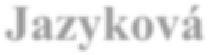 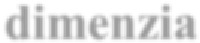 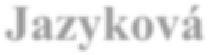 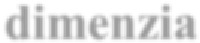 Diskurzná dimenzia Interkultúrna dimenzia Correspondence Korešpondovať Beginning a letter  Začať list Dear Mary, Hello/Hi, Mary.  How are you? Thank you for your letter. Did you like your holiday? Minulý jednoduchý čas nepravidených plnovýznamových slovies, tvorba otázky, odpovede, záporu. Komunikačný kontext sa realizuje: - písomná forma s uplatnením neformálneho štýlu. Typy textov: jednoduché osobné listy, pohľadnice. Dodržiavanie zdvorilosti v písomnom prejave. Príklady jednoduchej korešpondencie. Correspondence Korešpondovať Closing a letter Ukončiť list Bye, Love, See you soon,  All the best, Minulý jednoduchý čas nepravidených plnovýznamových slovies, tvorba otázky, odpovede, záporu. Komunikačný kontext sa realizuje: - písomná forma s uplatnením neformálneho štýlu. Typy textov: jednoduché osobné listy, pohľadnice. Dodržiavanie zdvorilosti v písomnom prejave. Príklady jednoduchej korešpondencie. Kompetencie  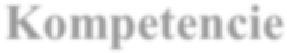 Funkcie Interakčné schémy  Jazyková dimenzia  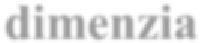 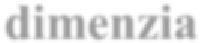 Diskurzná dimenzia  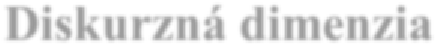 Interkultúrna dimenzia Making a phone call Telefonovať Beginning a phone call Začať rozhovor Hello. Hi, Mr. King, it´s Mary. Hold on… Is that Liz?  Can I speak to Jo, please? Nepravidelné stupňovanie prídavných mien good, bad. Komunikačný kontext sa realizuje: - dialóg.  Typy textov: telefónny zoznam, brožúry, prospekty. Základné pravidlá pri používaní tiesňových liniek (polícia, požiarna služba, rýchla zdravotná pomoc a pod.). Making a phone call Telefonovať Keeping a phone call going Udržiavať rozhovor Just a minute/a moment. It´s better to call tomorrow. Nepravidelné stupňovanie prídavných mien good, bad. Komunikačný kontext sa realizuje: - dialóg.  Typy textov: telefónny zoznam, brožúry, prospekty. Základné pravidlá pri používaní tiesňových liniek (polícia, požiarna služba, rýchla zdravotná pomoc a pod.). Making a phone call Telefonovať Ending a phone call Ukončiť rozhovor  See you on Sunday. Bye. All right. Goodbye. Nepravidelné stupňovanie prídavných mien good, bad. Komunikačný kontext sa realizuje: - dialóg.  Typy textov: telefónny zoznam, brožúry, prospekty. Základné pravidlá pri používaní tiesňových liniek (polícia, požiarna služba, rýchla zdravotná pomoc a pod.). Tematické okruhy Nižšie stredné vzdelávanie 1. Rodina a spoločnosť Osobné údaje Rodina - vzťahy v rodine Národnosť/štátna príslušnosť Tlačivá/dokumenty Vzťahy medzi ľuďmi Náboženstvo name, address, age, birthday, street, country, boy, girl, family, daughter, son, mother, father, brother, sister, parents, grandmother, grandfather, baby, child, family tree, student, date 2. Náš domov Môj dom/byt  Zariadenie bytu Domov a jeho okolie Bývanie v meste a na dedine Spoločnosť a životné prostredie Spoločnosť a jej životný štýl town, village, farm, garden, floor, door, window, wall, room, living room, dining room, bathroom, bedroom, kitchen, toilet, live, paint, table, desk, chair, bed, lamp, sofa, bath, picture, shower, cup, fruit tree, plant, tired 3. Ľudské telo,  starostlivosť o zdravie Ľudské telo Fyzické charakteristiky  Charakterové vlastnosti  človeka Choroby a nehody  Hygiena a starostlivosť o telo Zdravý spôsob života Nemocnica a klinika, lekáreň a lieky, poistenie head, face, nose, eye, ear, mouth, tooth, teeth, body, back, arm, hand, leg, foot, feet, tired, cold, doctor, tall, short, young, old, hair, long, beautiful, slim, fat, beard 4. Človek na cestách Dopravné prostriedky Osobná doprava Príprava na cestu a  cestovanie Turistika a cestovný ruch  Problémy cestných, železničných a leteckých sietí car, bus, boat, plane, taxi, train, go by car, take a taxi, leave, fly, drive, ride, catch, ticket, driver, come, get home/to school, here, there, get a bus/train, road, street, station, travel, visit 5. Vzdelávanie a práca Škola a jej zariadenie Učebné predmety Pracovné činnosti a profesie Školský systém Celoživotné vzdelávanie  Pracovné podmienky teacher, school, classroom, board, chair, desk, schoolbag, pencil, pen, book, homework, popular, important, favourite, learn, write, read, start, finish lesson, subject, English, Slovak, Maths, Geography, History, Science, Music, Art, P.E., R.E., student, holiday, good, teach, study, waiter, driver, clever, take 6. Človek a príroda Zvieratá/fauna  Počasie  Rastliny/flóra Klíma Človek a jeho životné  prostredie  Príroda okolo nás – ochrana životného prostredia animal, bird, pet, cow, pig, dog, mouse, horse, chick, summer, winter, hot, cold, weather, sun, rain, fog, cloud, wind, snow, snow, flower, tree, grass, farm, zoo, sun, fruit, beach, factory, water, river, sea, plant 7. Voľný čas a záľuby Záľuby Literatúra, divadlo, film   Rozhlas, televízia a internet Výstavy a veľtrhy free time, hobby, photo, drawing, reading, plastic/paper model, poster, playing, computer game, show, do sport, page, e-mail, newspaper 8. Výživa a zdravie  Mäso a mäsové výrobky Zelenina a ovocie Nápoje  Mliečne výrobky  Cestoviny a múčne výrobky Stravovacie návyky Stravovacie zariadenia Príprava jedál Kultúra stolovania Zdravá výživa food, meat, egg, chicken, fish, hot dog, hamburger, fruit, apple, orange, lemon, banana, vegetable, tomato, potato,  drink, milk, tea, coffee, fruit juice, meals, breakfast, lunch, dinner, restaurant, be hungry, have a drink, eat, drink, cook, cold, hot, school, box, sandwich, pizza, bread, wash, put 9. Uprostred multikultúrnej spoločnosti Cudzie jazyky Rodinné sviatky Štátne a cirkevné language, food, Easter, Christmas, carol, stocking, tree, family, birthday, meet, visit, buy/give/get a present, party, picnic, invite, music, phone sviatky Zvyky a tradície v rôznych krajinách Zbližovanie kultúr a rešpektovanie tradícií 10. Odievanie a móda  Základné druhy oblečenia Odevné doplnky  Výber oblečenia na rôzne príležitosti Druhy a vzory odevných Materiálov Móda a jej trendy clothes, T-shirt, shirt, jeans, trousers, skirt, cap, sock, dress, jacket, coat, costume, hat, shoe, put on, wear, watch, blouse 11. Šport nám, my športu Druhy športu: zimné a letné,  individuálne a kolektívne  Športové disciplíny Význam športu pre rozvoj osobnosti Nové smerovania v športe  Čestnosť športového zápolenia sport, game, football, basketball, play football, ball, summer/winter sports, kick, run, player, tennis, horse-riding, team, summer, winter, expensive 12. Obchod a služby  Nákupné zariadenia Pošta a telekomunikácie Pošta a telekomunikácie Nakupovanie a platby Hotelové a reštauračné služby Centrá krásy a zdravia  Kultúra nakupovania a  služieb cinema, hotel, shop, supermarket, letter, bank, pay, card, buy, close, bag, cheap, expensive, get, shop, go shopping, open, closed, send 13. Krajiny, mestá a miesta Krajiny a svetadiely Moja krajina a moje mesto Geografický opis krajiny Kultúrne a historické world, country, town, village, city, flat, family house, in the country, street, park, live, like, river, sea, beach, nice, old, new, big, small, sea, road pamiatky krajín a miest 14. Kultúra a umenie Druhy umenia Kultúra a jej formy Spoločnosť – kultúra – umenie cinema, dance, sing, read, book, film, band, group, play an instrument, recorder, guitar, music, song, picture, paint watch, ticket, learn, CD player, draw 15. Človek a spoločnosť; Komunikácia Jazyk ako dorozumievací  prostriedok Formy komunikácie Kultúra komunikácie language, speak, talk, listen, read, write, phone call, e-mail, SMS, internet, telephone number, well, friend, party, present, understand, little, question, visit, ask, love, letter, say, tell, word 16. Mládež a jej svet Aktivity mládeže Vzťahy medzi rovesníkmi  Generačné vzťahy Predstavy mládeže   o svete  Konflikty predstáv a reality play, study, computer, film, music, past, school, happy, sad, good, well, like, favourite, fine, birthday, birthday party, class, lesson, meet friends 17. Profesia a pracovný život Výber profesie Zamestnania Pracovné pomery a kariéra Platové ohodnotenie Nezamestnanosť hospital, factory, school, shop, farm, driver, teacher, farmer, cook, footballer, computer, teacher, doctor, holiday, work as, job, teach, buy, money 18. Veda a technika  v službách ľudstva Technické vynálezy Vedecký pokrok internet, mobile, tablet, CD, DVD, game, machine, modern, phone, use, make, photo, CD player 19. Vzory a ideály Človek, jeho vzory a ideály Pozitívne a negatívne vzory  Individuálne priority a hodnoty friend, favourite, famous, happy, important, difficult, boring, interesting, kind, nice, good, example, fun, clever 20. Slovensko Geografické údaje Slovakia, Slovak, town, city, village, go on holiday, river, zoo, near, to be from, beautiful, bus, train História Turistické miesta a kultúrne pamiatky Zvyky a tradície 21. Krajina, ktorej  jazyk sa učím Geografické údaje História Turistické miesta a kultúrne pamiatky Zvyky a tradície O človeku v krajine, ktorej jazyk sa učím England, Great Britain, the USA, English, American, London, Washington, New York, English, visit, holiday, beach, travel, travelling, carry, end, cross, wall, interesting, river, sea 